CERTIFICATE DESCRIPTION–provide a marketing description for the proposed certificate.  Include the purpose (preparation for professional certification exams, degree program recruitment, or employability enhancement), nature, and program highlights. The description must match departmental and college websites, Degree Search & Academic Advisement Reports / Graduate Catalog and Program Descriptions page, handouts, promotional materials, etc.

NEED FOR THE CERTIFICATE/JUSTIFICATION - describe how the certificate fulfills the needs of the city, state, region, and nation. Provide market analysis data or other tangible evidence of the need for and interest in the proposed certificate. This might include results from surveys of current students, alumni, and/or employers or reference to student enrollments in similar programs in the state or region. Include an assessment of the employment opportunities for graduates of the program during the next three years. Curricular Affairs can provide a job posting/demand report by skills obtained/outcomes/CIP code of the proposed certificate. Please contact the Office of Curricular Affairs to request the report for your proposal. 

PROGRAM AFFILIATION- specify whether the UA offers an affiliated program at the undergraduate or graduate level. The affiliated program may or may not have the same name as the proposed certificate. Will there be any collaboration with other departments or universities to maximize resources? CERTIFICATE REQUIREMENTS– complete the table below to list the certificate requirements, including minimum number of credit hours, required core, electives, and any special requirements. Information in this section must be consistent throughout the proposal documents (comparison chart, department checklists, curricular/assessment map, etc.).GRADUATE CERTIFICATE	
Requirements should include sufficient units to provide a substantive program and an appropriate level of academic rigor and in no case be less than 9 units of credit. Delete EXAMPLE column before submitting/uploading; if Undergraduate Certificate (above) does not apply, delete that table, as well.
 New course proposals must be submitted via UAccess Course Add forms following the procedures and deadlines detailed here.
Learning Outcomes and Curriculum - Complete these tables as a summary of the learning outcomes from your assessment plan and an overview of where learning outcomes are addressed in the program. Use the examples below as models and refer to the explanations beneath each table. Additional resources are available from the University Center for Assessment, Teaching and Technology. 
Learning OutcomesExplanation: Concepts are the topics that students will learn in the program. Competencies are the skills they will learn. A learning outcome is their ability to apply the skills to the topics, or to use the skills and the topics together, in an observable way. Learning outcomes need to reflect higher level learning: consider using verbs from the Application, Analysis, Synthesis, and Evaluation columns from this list in the learning outcomes: https://arizona.app.box.com/s/orx6coex8607hlmenrgl7dznhzjicpit. We recommend 1-2 Learning Outcomes for a certificate program.Curriculum MapExplanation: The curriculum map lists the required courses for the program and indicates where each LO will be introduced (I), reinforced (R), and mastered (M). This is important to show that you are including adequate teaching of the skills and concepts to support the LOs. Each row (LO) should have at least one I, R, and M in it. Usually (but not always) there is more than one R. Usually (but not always) there is only one I and one M. Generally, Is come first, followed by Rs, and Ms are last. Each column (class) should have at least one letter in it, but not every box needs to be filled in.CONTACTS AND ADMINISTRATION UNDERGRADUATE (delete if n/a)a.	List the name and contact information for the primary point of contact for the certificate: 
 b.	List the name and contact information for the person or persons who will serve in the role of Director of Undergraduate Studies (DUS) for the certificate (this is not always the same as the DUS for affiliated programs or head of the managing academic unit.): c.	If known, list the members of the certificate oversight committee for this certificate. Note: undergraduate certificate oversight committees shall consist of a minimum of 3 members, 2 of which are faculty and at least one of the 2 is participating faculty in the certificate program. The oversight committee is responsible for 1) qualifications of participating faculty, 2) coordination of admissions recommendations with the Office of Admissions, and 3) curricular changes: GRADUATE (delete if n/a)a.	List the name and contact information for the Admissions Contact: 
 b.	List the name and contact information for the Graduate Program Coordinator: 
c.	List the name and contact information for the Director of Graduate Studies: 
d.	List the name and contact information for the Graduate College Degree Counselor: REQUIRED SIGNATURESProgram Director/Main Proposer (print name and title): 

Program Director/Main Proposer signature: Date: Department Head (print name and title):

Department Head’s signature: Date: 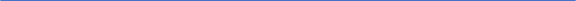 
Associate/Assistant Dean (print name): 
Associate/Assistant Dean’s signature: Date: 

Dean (print name): 
Dean’s signature: Date: 

For use by Curricular Affairs (Graduate):Minimum total units requiredEXAMPLE 
12Minimum upper division units9Total transfer units that may apply to the certificate. Note: A minimum of six (6) units used to complete the certificate must be University credit.6Pre-admissions expectations (i.e., academic training to be completed prior to admission) (completion of specific coursework, minimum GPA, interview, application, etc.)Certificate requirements. List all certificate requirements including core and electives. Courses listed must include course prefix, number, units, and title. Mark new coursework (New). Include any limits/restrictions needed. Provide email(s)/letter(s) of support from home department head(s) for courses not owned by your department.Complete 9 units of core coursework:-ECOL 347 (3) Introduction to Theoretical Ecology-ARE 331 (3) Arts-based Research-MAS 487 (3) Chicana Gender PerspectivesComplete 3 units from options below:-DNC 400 (3) Dance and Culture-BIOS 476A (3) Biostatistics in Public Health-PATH 415 (4) Mechanisms of Human DiseasesInternship, practicum, applied course requirements (Yes/No). If yes, provide description.Yes. Students complete 1 unit of an internship or practicum in the field. Any double-dipping restrictions (Yes/No)? If yes, provide description.Yes, students may apply 6 units towards major or minor.Note: No more than 50% of the units of credit used to complete the certificate can also be used for a current degree requirement (i.e., major, minor, or General Education), second certificate, or previously awarded degree program.Additional requirements (provide description)Students must complete oral examination administered by certificate committee members. Certificate level (graduate certificate or post-master’s certificate)EXAMPLE Graduate certificateMinimum total units required12Total transfer units that may apply to the certificate. Note: If transfer work is allowed by the offering department, course work taken more than two years prior to admission to the certificate program may not be applied.6Pre-admissions expectations (i.e., academic training to be completed prior to admission) Prior experience in the field; BS in related fieldGraduate non-degree status units permitted? (Yes/No). If yes, list how many.  Note: per policy, 6 units maximum may be used.Yes, 6 units may be used towards the certificateCertificate requirements. List all certificate requirements including core and electives. Courses listed must include course prefix, number, units, and title. Mark new coursework (New). Include any limits/restrictions needed. Provide email(s)/letter(s) of support from home department head(s) for courses not owned by your department.Complete 9 units of core coursework:-ECOL 547 (3) Introduction to Theoretical Ecology-ARE 631 (3) Arts-based Research-MAS 587 (3) Chicana Gender PerspectivesComplete 3 units from options below:-DNC 500 (3) Dance and Culture-BIOS 576A (3) Biostatistics in Public Health-PATH 515 (4) Mechanisms of Human DiseasesResearch methods, data analysis, and methodology requirements.  (Yes/No). If yes, provide description.NoInternship, practicum, applied course requirements (Yes/No). If yes, provide description.Yes. Students complete 1 unit of an internship or practicum in the field. Is substitution of required or elective courses permitted at advisor’s discretion? (Yes/No). If yes, provide description.Yes, students may substitute 3 units with program advisor approval. May units earned for the certificate be applied to affiliated graduate programs (from section II)? (Yes/No). If yes, list how many. Note: There is no University maximum on the number of units from a certificate program that may also apply toward a UA degree program, subject to time limitations for degree programs.Yes, students may apply 9 units towards MA program.Additional requirements (provide description)Students must complete oral examination administered by certificate committee members. Course prefix and number (include cross-listings)UnitsTitlePre-requisitesModes of Delivery (online, in-person, hybrid)Campus and Location OfferedDept signed party to proposal? (Yes/No)Learning Outcome #1: Explain sport and recreation leadership in historical, cultural, and applied contexts.Concepts: Relevant leadership principles and approaches in various sport and recreation contextsCompetencies: Increased awareness of the necessary leadership skills in sport and recreation fields.Learning Outcome #2: Apply professional best practices to effectively lead in sport and recreation contexts.Concepts: Best practices related to leadership (managerial, fiscal, marketing, diversity, etc.) in sport and recreation agenciesCompetencies: Leading with best practices in various sport and recreation contexts and rolesSRL 501SRL 502SRL 503SRL 504SRL 505SRL 506LO #1: Explain sport and recreation leadership in historical, cultural, and applied contexts.IRRRMLO #2: Apply professional best practices to effectively lead in sport and recreation contexts.IRRRMFor use by Curricular Affairs (Undergraduate):CommitteeApproval dateGPERCGraduate College Academic Administrators Council